2020年舟山市青少年体校高中招生方案舟山市青少年体校是培养体育后备人才的重要基地，为进一步提升我市竞技体育水平，输送更多的优秀体育后备人才，解决市青少年体校集中就读、集中训练的招生就读问题，根据市政府专题会议纪要（2019）33号精神，市青少年体校自2019年开始，在南海实验学校开办体育特长生班。为顺利完成招生工作，结合市青少年体校设置项目实际，特制定2020年度市青少年体校高中招生方案。一、招生对象及范围（一）招入的运动员学生原则要求为本市户籍或学籍。如未在本市初中就读的市外学生报考，需经户籍所在地教育行政部门同意。所有市外户籍的学生在报名时必须与市青少年体校签订相关协议。（二）符合市青少年体校各运动项目要求，已获得省、市优异运动成绩且具发展潜力的初中应届毕业生。（三）符合三大球项目（篮球、排球、足球）需求的特殊人才，如文化成绩未达到录取标准，但项目测试总分达到75分（含）以上，在该项目招生未满员的情况下，由测试小组提出意见，经招生领导小组同意后方可列入招生对象，但人数不得超过当年招生计划总人数的10%。二、招生项目篮球（男子五人制、三人制）、排球（女子）、足球（男子）、田径、摔跤、射击（手步、飞蝶）等六项。三、招生计划及项目分配高一35名，三大球集体项目招收19名（其中篮球项目<五人制、三人制>9名，排球5名，足球5名），除三大球集体项目外，个人项目招收16名（个别项目招生人数不足，可相互调剂）。四、招生年龄招生年龄为2004年1月1日至2005年12月31日出生，年龄以二代身份证为准。五、招生要求（一）招考的学生须提供运动员注册证（浙江省属）、中考成绩单、准考证及比赛成绩证明等。（二）品德表现：招收的学生遵纪守法、品行端正、尊重师长、诚实守信、上进心强，初中阶段综合素质评价结果为1B3C及以上，无行为失范表现，无心理疾病问题，无处分记录。（三）文化成绩：中考总分2在300分（含）以上。（四）录取规则：1. 篮球（男子五人制、三人制）、排球（女子）、足球（男子）项目必须进行专项素质、技术测试等。符合17届省运会年龄规定的考生优先录取，不符合17届省运会年龄规定的考生按测试成绩由高到低录取，直至录取名额满额为止。测试标准要求，见各项目招生章程。2. 除三大球项目以外的运动员，根据参加省运会、省锦标赛、省冠军赛获得的成绩，按以下顺序录取。A.在16届省运会上获金、银、铜牌，并符合17届省运会参赛年龄规定。B.在16届省运会上获金、银、铜牌，不符合17届省运会参赛年龄规定。C.在16届省运会上获4—8名，并符合17届省运会参赛年龄规定。D.在16届省运会上获4—8名，不符合17届省运会参赛年龄规定。E. 在2018—2020年度省锦标赛上获单人项目前3名，多人项目前3名，并符合17届省运会参赛年龄规定。F. 在2018—2020年度省冠军赛上获单人项目前3名、多人项目前3名，并符合17届省运会参赛年龄规定。G.已获得国家二级运动员以上证书，并符合17届省运会参赛年龄规定。H.已获得国家二级运动员以上证书，不符合17届省运会参赛年龄规定。I.在2018—2020年度省锦标赛上获单人项目前3名，多人项目前3名，不符合17届省运会参赛年龄规定。J.在2018—2020年度省冠军赛上获单人项目前3名，多人项目前3名，不符合17届省运会参赛年龄规定。K.在2018—2020年度省锦标赛上获单人项目第4-8名，多人项目第4-8名，并符合17届省运会参赛年龄规定。L. 在2018—2020年度省冠军赛上获单人项目第4-8名、多人项目第4—8名，并符合17届省运会参赛年龄规定。M.在2018—2020年度省锦标赛上获单人项目第4-8名，多人项目第4—8名，不符合17届省运会参赛年龄规定。N. 在2018—2020年度省冠军赛上获单人项目第4-8名，多人项目第4—8名，不符合17届省运会参赛年龄规定。3.受疫情影响，原计划于今年4月举行的2020年省青少年田径锦标赛未能如期进行，故对未能取得田径运动成绩的考生增设现场项目测试，评分标准按照最新国家体育类高考单考单招评分标准执行。根据测试成绩由高到低择优录取，直至录取名额满额为止。得分低于60分者不予录取。4.其他规定：A.正式入学前需与市青少年体校签署相关训练协议。B.录取的运动员必须是已在浙江省体育局代表舟山注册成功的运动员。    C.当遇到单人项目与多人项目（不包括三大球）获得名次相等的情况下，单人项目获得的名次为先。D.同等条件下先按获得国家一级、二级运动员证书情况录取考虑，如条件再相等，则按获得省、市、区（县）各类比赛获得的名次排列，依次类推。E.对具备稀缺特殊条件的运动员（篮、排球等项目特殊身材、引进人才、专项成绩突出），可放宽相应条件，提供运动员相关数据，经招生领导小组审定后，给予录取。F.17届省运会各项目符合比赛年龄规定：田径2004年1月1日以后出生、女子排球2005年1月1日以后出生、男子篮球2005年1月1日以后出生、男子足球2005年1月1日以后出生、摔跤2005年1月1日以后出生、射击2004年1月1日以后出生。六、测试内容及测试办法。    （一）测试内容：男篮：助跑摸高、往返运球上篮、60秒投篮、比赛四项。女排：助跑摸高、发球、扣球、比赛四项。男足：5×25米折返跑、传准、运射、比赛等四项。守门员：立定三级跳远、掷远与踢远、扑接球、比赛四项。田径：100米、200米、400米、800米、1500米、跳远、三级跳远、铅球、铁饼、标枪（二）测试办法：各项目测试总分为100分，获60分为合格，低于60分的不予录取。测试办法详见各项目招生章程。七、招生程序和录取办法：（一）通过舟山市教育局网站、舟山市文化和广电旅游体育局网站、舟山市青少年体校网站发布招生信息，报名时间为6月20日至7月1日，报名时需持本人身份证或户口簿、运动员注册证、学生基本信息表、比赛成绩证明材料、2寸证件照2张，填写舟山市青少年体校2020年体育特长生招生报名表。报名地点：定海区临城街道定沈路302号少体校训练科，联系人：马老师、李老师，电话：0580—8170385。（二）进行资格审查、专项运动成绩认定。由招生测试小组组织实施。（三）实施德、智、体全面考核机制。专项测试前对报考的学生进行基础信息了解，初中升高中品德表现和文化成绩达到标准后，按以上规定的录取规则进行录取，由招生领导小组根据各项考核结果集体研究，招生名单经公示一周无异议的确定录取名单。八、管理措施（一）招入的运动员学生为南海高中学籍，在校期间的文化学习主要由南海学校负责，市体校选派一名教练担任班主任协助管理。（二）被录取学生，由家长与体校签订协议书，作出相关承诺，明确相关条款，特别是学生的思想品德和行为表现。（三）运动员品德表现差，严重违反校纪校规，记过二次以上的，根据家长与体校签订的协议所作出的承诺，作自动退学处理。（四）对教练员违反招生原则及要求，一经核实，依纪依规予以处理。九、加强招生工作的领导成立招生工作领导小组，领导市青少年体校招生工作，市教育局、市文化和广电旅游体育局分管领导担任组长；市教育局、市文化和广电旅游体育局业务处室长担任副组长；市青少年体校、南海实验学校相关领导为成员。下设招生测试小组，全面负责体校招生测试工作，由市教育局、市文化和广电旅游体育局业务处室、市青少年体校、南海实验学校等相关人员等组成。附件：1. 2020年舟山市青少年体校篮球项目高中招生章程2. 2020年舟山市青少年体校排球项目高中招生章程3.2020年舟山市青少年体校足球高中招生章程4.2020年舟山市青少年体校田径高中招生章程附件1：2020年舟山市青少年体校篮球项目高中招生章程根据舟山市文化和广电旅游体育局、舟山市教育局招生意见，结合舟山市青少年体校篮球项目建设和发展的需要，拟定2020年舟山市青少年体校篮球项目高中招生章程。招生计划和项目招生计划：9名招生项目：男子篮球（五人制、三人制）报名和测试报名时间：2020年6月20日～7月1日，持携带①本人身份证或户口簿、②二寸证件照（4张）、③学生基本信息表、④运动员注册证、⑤运动员等级证书、⑥体育竞赛获奖证书及成绩证明，到舟山市青少年体校训练科报名，并填写“舟山市青少年体校高中体育招生报名表”（附件一）；也可以用邮寄方式将报名所需材料（复印件）于7月1日（以邮戳或快递单上的时间为准）前寄至舟山市青少年体校训练科收。（联系人：马老师、李老师；联系电话：8170385；地址：定海区临城街道定沈路302号）。测试时间：2020年7月11日-12日8:40到舟山市青少年体校训练馆报到（定海区临城街道定沈路302号），9:00参加专业测试。测试办法和通过要求测试办法考核指标与所占分值考核共分专项素质、专项技术、实战能力三项，满分100分。具体占比如下：注1：专业测试成绩=专项素质测试得分+专项技术测试得分+实战能力测试得分。注2：每单项评分参照“2020年舟山市青少年体校篮球项目高中招生专业成绩评分标准”（附件二）予以计入。专项素质：助跑摸高考试方法：助跑摸高，以摸高的最高高度计分，每人可测三次，取其中最佳一次成绩。专项技术：往返运球上篮考试方法：由球场右侧边线和中线划的半圆线开始，面向球篮以右手运球上篮，同时开始计时；球投中篮后，还以右手运至左侧边线和中线划的半圆线，然后折转换左手运球上篮，投中篮后，还以左手运球回到原起点；同样再重复上述运球投篮一次，再回到原起点时停表，每人可测三次，取其中最佳一次成绩。（如下图）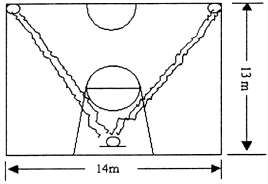 要求：连续运球，不得远推运球上篮；必须投中篮后，才能继续运球，投不中要继续再投，直到投中；投篮的手（左手或右手）不加限制。测试过程中，每违例一次扣1分。60秒投篮考试方法：以篮圈投影下圆心，以该点至罚球线的距离为半径，划一圆弧。开始时考生在弧线外作跳投，并开始计时；投篮后自己抢篮板球，再运至弧线外再跳投，连续投一分钟。每人可测三次，取其中最佳一次成绩（见下图）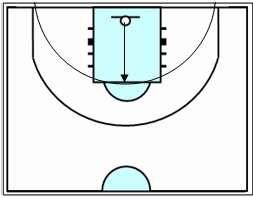 要求：必须向上起跳投篮，否则不算跳起投篮；投篮时不得踏线或过线，不得带球跑，违者投中无效。实战能力：比赛
考试办法：根据考生报名人数情况，进行全场或半场的编队比赛，采用半场人盯人战术，测验其技术和战术的运用能力。对成绩较好的考生，可再进行一轮比赛，每场比赛时间，要以能够全部观察，了解每个考生的情况而定，评定的内容有：个人攻击能力：观察进攻技术运用的合理性和熟练程度。重点看投篮、突破和传接球。防守能力：观察个人防守和协同防守的能力。战术意识：观察比赛中攻守转换速度，快攻意识和个人战术行动能力。按优秀、良好、及格、不及格四级评分，各级分值详见评分表（附件二）。通过要求：篮球专业测试成绩达到60分及以上。录取符合17届省运会参赛年龄规定的考生优先录取。不符合17省运会参赛年龄规定的考生按测试成绩，从高到低择优录取，直至录取名额满额为止。在项目测试成绩排名中，如总分相同，按实战能力测试得分，从高到低录取；如实战能力测试得分再相同，按专项技术测试得分，从高到低录取；如专项技术测试得分再相同，按专项素质测试得分，从高到低录取；如专项素质测试得分再相同，按中考成绩（总分2），从高到低录取。附件一：舟山市青少年体校高中体育招生报名表附件二：2020年舟山市青少年体校篮球项目高中招生专业成绩评分标准附件一舟山市青少年体校高中体育招生报名表附件二2020年舟山市青少年体校篮球项目高中招生专业成绩评分标准附件2：2020年舟山市青少年体校排球项目高中招生章程根据舟山市文化和广电旅游体育局、舟山市教育局招生意见，结合舟山市青少年体校排球项目建设和发展的需要，拟定2020年舟山市青少年体校排球项目高中招生章程。招生计划和项目招生计划：5名招生项目：女子排球报名和测试报名时间：2020年6月20日～7月1日，持携带①本人身份证或户口簿、②二寸证件照（4张）、③学生基本信息表、④运动员注册证、⑤运动员等级证书、⑥体育竞赛获奖证书及成绩证明，到舟山市青少年体校训练科报名，并填写“舟山市青少年体校高中体育招生报名表”（附件一）；也可以用邮寄方式将报名所需材料（复印件）于7月1日（以邮戳或快递单上的时间为准）前寄至舟山市青少年体校训练科收。（联系人：马老师、李老师；联系电话：8170385；地址：定海区临城街道定沈路302号）。测试时间：2020年7月11日-12日8:40到舟山市青少年体校训练馆报到（定海区临城街道定沈路302号），9:00参加专业测试。测试办法与通过要求测试办法考核指标与所占分值考核共分专项素质、专项技术、实战能力三项，满分100分。具体如下：注1：专业测试成绩=专项素质测试得分+专项技术测试得分+实战能力测试得分。注2：每单项评分参照“2020年舟山市青少年体校排球项目高中招生专业成绩评分标准”（附件二）予以计入。专项素质：助跑摸高考试方法：考生助跑双脚起跳摸高，单手触摸电子摸高器或有固定标尺的高物，记录绝对高度。每人测试2次，取其中最好一次成绩（精确到厘米）。专项技术：发球考试方法：考生在发球区内连续发球10次（先发5个直线，再发5个斜线），每球得2分；进入场地其他区域得1分（发A区进入B区得1分，发B区进入A区得1分）；发球失误或犯规不得分。每次发球根据落点区域的不同获得相应的分数，累计10次发球得分为最终成绩。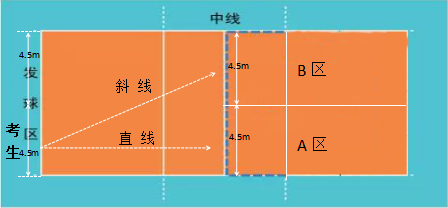 扣球考试方法：考生5人一组，依次轮流扣考评员或考生（二传）从网前二传位置的传球。每名考生先扣5次直线，再扣5次斜线，共扣球10次，根据落点区域的不同获得相应的分数，累计10次扣球得分为最终成绩。扣球位置（二或四号位）考生可自行选定。评分标准：扣球技术动作必须完整。搓吊球技术（引臂和挥臂击球动作中，肘关节未高于肩）和击出球呈抛物线飞行，属于犯规技术，不得分。直线扣球评分：① 扣球落点在直线区域内每球的2分；② 扣球落点在场内直线区以外的其它区域，得1分；③ 扣球失误或犯规技术，得0分。斜线扣球评分：① 扣球落点在斜线区域内得2分；② 扣球落点在场内斜线区以外的其它区域，得1分；③ 扣球失误或犯规技术，得0分。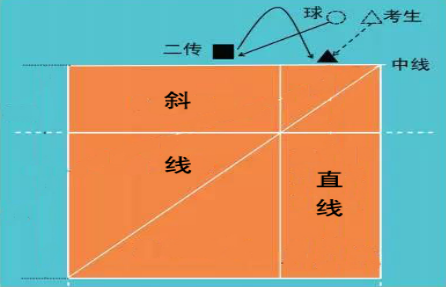 实战能力：比赛
考试办法：视考生人数分队进行比赛（可由考评员向两边抛球进行）。通过要求：排球专业测试成绩达到60分及以上录取符合17届省运会参赛年龄规定的考生优先录取。不符合17省运会参赛年龄规定的考生按测试成绩，从高到低择优录取，直至录取名额满额为止。在项目测试成绩排名中，如总分相同，按实战能力测试得分，从高到低录取；如实战能力测试得分再相同，按专项技术测试得分，从高到低录取；如专项技术测试得分再相同，按专项素质测试得分，从高到低录取；如专项素质测试得分再相同，按中考成绩（总分2），从高到低录取。附件一：舟山市青少年体校高中体育招生报名表附件二：2020年舟山市青少年体校排球项目高中招生专业成绩评分标准附件一舟山市青少年体校高中体育招生报名表附件二2020年舟山市青少年体校排球项目高中招生专业成绩评分标准附件3：2020年舟山市青少年体校足球项目高中招生章程根据舟山市文化和广电旅游体育局、舟山市教育局招生意见，结合舟山市青少年体校足球项目建设和发展的需要，拟定2020年舟山市青少年体校足球项目高中招生章程。招生计划和项目招生计划：5名招生项目：男子足球（非守门员、守门员）报名和测试报名时间：2020年6月20日～7月1日，持携带①本人身份证或户口簿、②二寸证件照（4张）、③学生基本信息表、④运动员注册证、⑤运动员等级证书、⑥体育竞赛获奖证书及成绩证明，到舟山市青少年体校训练科报名，并填写“舟山市青少年体校高中体育招生报名表”（附件一）；也可以用邮寄方式将报名所需材料（复印件）于7月1日（以邮戳或快递单上的时间为准）前寄至舟山市青少年体校训练科收。（联系人：马老师、李老师；联系电话：8170385；地址：定海区临城街道定沈路302号）。测试时间：2020年7月11日-12日8:40到舟山市青少年体校训练馆报到（定海区临城街道定沈路302号），9:00参加专业测试。测试办法与通过要求测试办法考核指标与所占分值考核共分专项素质、专项技术、实战能力三项，满分100分。具体占比如下：非守门员守门员注1：专业测试成绩=专项素质测试得分+专项技术测试得分+实战能力测试得分。注2：每单项评分参照“2020年舟山市青少年体校足球项目高中招生专业成绩评分标准”（附件二）予以计入。专项素质：非守门员：5×25米折返跑考试方法：考生从起跑线向场内垂直方向快跑，在跑动中依次用手击倒位于5米、10米、15米、20米和25米各处的标志物后返回起跑线（击倒起跑线处的标志物），要求每击倒一个标志物须立即返回一次，再跑到下一个标志物，以此类推。考生应以站立式起跑，脚动开表，完成所有折返距离回到起跑线时停表，记录完成的时间。未击倒标志物，成绩无效。每人均有2次测试机会。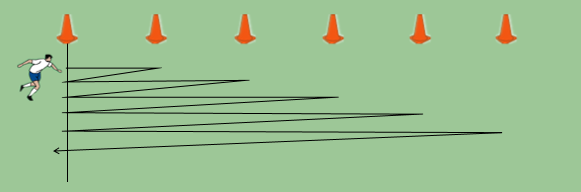 守门员：立定三级跳考试方法：考生原地双脚站立在起跳线后，起跳时不能触及或超越起跳线。第一跳双脚原地起跳，可以用任何一支脚落地；第二跳跨步跳，用着地脚起跳以另一只脚落地；第三跳双脚落地完成跳跃动作后，起身向前走出测试区。成绩测量时，从身体落地痕迹的最近点取直线量至起跳线内沿。考生可穿钉鞋。每人测试2次，取最好成绩。专项技术非守门员：传准考试方法：传球目标区域由一个足球门和以球门线为直径画的半圆组成，圆心至起点线垂直距离为25米。考生须将球置于起点线上（线长5米，宽0.1米），向目标区域连续传球6次，左右脚均可，脚法不限。以球从起点线踢出后，从空中落到地面的第一触点为准。考生每将球传入目标区域的半圆内（含第一落点在圆周线上），或球门内（含球击中球门横梁或立柱弹出）即得4分。每人可有6次传准机会，满分20分。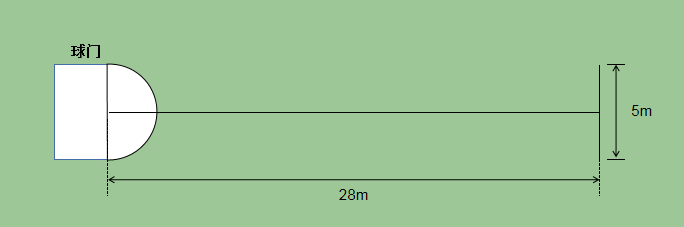 非守门员：运射考试方法：从罚球区线中点垂直向场内延伸至20米处，画一条平行于球门线的横线作为起点线。距罚球区线2米处起，沿20米垂线共设置8根标志杆。考生将球置于2米长的起点线标志杆正后方上，运球依次绕过8根标志杆后起脚射门，球动开表，当球从空中或地面越过球门线时停表，记录完成的时间。凡出现漏杆、射门偏出球门，球击中横梁或立柱弹出，均属无效，不计成绩。每人测试2次，取最好成绩。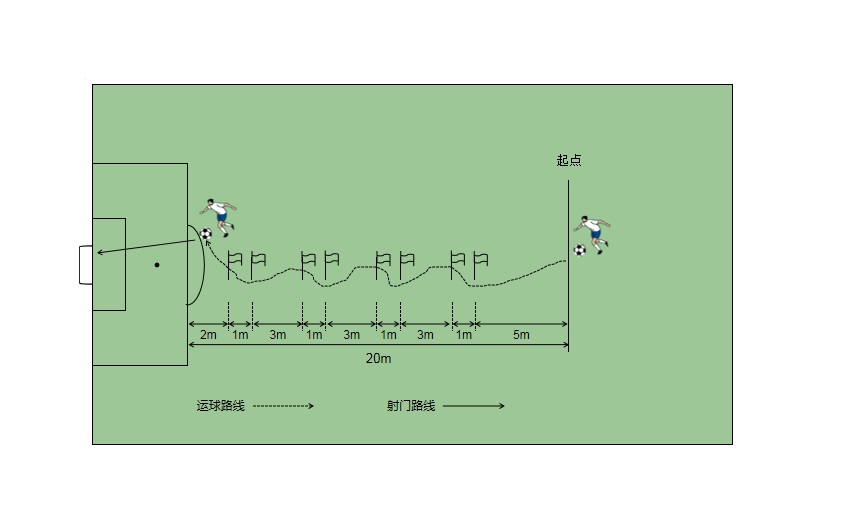 守门员：掷远与踢远考试方法：在球场适当位置画一条15米线段作为测试区横宽，从横线两端分别向场内垂直画两条60米以上平行直线作为测试区纵长，标出距离数。考生站在起点线后，原地或助跑均可以，先将球以手掷远2次（允许戴手套进行），然后用脚踢远2次（采用踢凌空球、反弹球、定位球等方法不限），出球前身体的任何部位都不能过起点线，出球后可以过线，各取其中最好一次成绩相加为最终成绩。每次掷、踢球的落点必须在测试区横宽以内，否则不计成绩。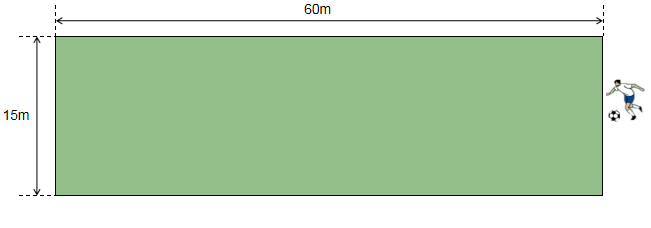 守门员：扑接球考试方法：考生守门，扑接6个（左右两侧各3次）来自罚球弧线外射中球门的有效射门球（含地滚球、半高球、高球以及需要倒地扑救的球）。考生运用技术动作（接高球、拳击球、托球）出击接4个（左右两侧各2次）来自罚球区两侧线外的有效传中球。触球位置如图红色位置。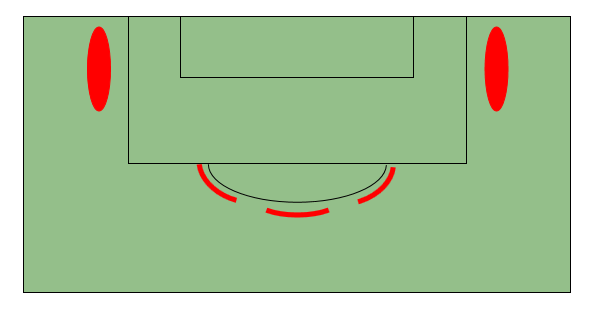 实战能力：比赛考试方法：视考生人数分队进行比赛。参照实战能力评分细则，独立对考生的技术能力、战术能力、心理素质以及比赛作风等四方面进行综合评定。录取符合17届省运会参赛年龄规定的考生优先录取。不符合17省运会参赛年龄规定的考生按测试成绩，从高到低择优录取，直至录取名额满额为止。在项目测试成绩排名中，如总分相同，按实战能力测试得分，从高到低录取；如实战能力测试得分再相同，按专项技术测试得分，从高到低录取；如专项技术测试得分再相同，按专项素质测试得分，从高到低录取；如专项素质测试得分再相同，按中考成绩（总分2），从高到低录取。附件一：舟山市青少年体校高中体育招生报名表附件二：2020年舟山市青少年体校足球项目高中招生专业成绩评分标准附件一舟山市青少年体校高中体育招生报名表附件二2020年舟山市青少年体校足球项目高中招生专业成绩评分标准表1（非守门员）2020年舟山市青少年体校足球项目高中招生专业成绩评分标准表2（守门员）附件4：2020年舟山市青少年体校田径项目高中招生章程根据舟山市文化和广电旅游体育局、舟山市教育局招生意见，结合舟山市青少年体校田径项目建设和发展的需要，拟定2020年舟山市青少年体校田径项目高中招生章程。招生项目招生项目：男子：100米、200米、400米、800米、1500米、跳远、三级跳远、铅球、铁饼、标枪女子：100米、200米、400米、800米、1500米、跳远、三级跳远、铅球、铁饼、标枪报名和测试报名时间：2020年6月20日～7月1日，持携带①本人身份证或户口簿、②二寸证件照（4张）、③学生基本信息表、④运动员注册证、⑤运动员等级证书、⑥体育竞赛获奖证书及成绩证明，到舟山市青少年体校训练科报名，并填写“舟山市青少年体校高中体育招生报名表”（附件一）；也可以用邮寄方式将报名所需材料（复印件）于7月1日（以邮戳或快递单上的时间为准）前寄至舟山市青少年体校训练科收。（联系人：马老师、李老师；联系电话：8170385；地址：定海区临城街道定沈路302号）。测试时间：2020年7月11日-12日8:40到舟山市青少年体校训练馆报到（定海区临城街道定沈路302号），9:00参加专业测试。测试办法和通过要求测试办法考核指标与所占分值考核满分100分。具体占比如下：注1：专业测试成绩=实战能力测试得分。注2：每单项评分参照“2020年舟山市青少年体校田径项目高中招生专业成绩评分标准”（附件二）予以计入。凡报考田径专项的考生只能在100米、200米、400米、800米、1500米、跳远、三级跳远、铅球、铁饼、标枪中选择一个项目进行考试。径赛项目测试时，只允许考生有一次起跑犯规而不被取消资格的机会，采用一次性比赛方式进行。径赛项目测试时，记取成绩采用电动计时或手计时。采用手计时，每道必须由三名计时员记取成绩，所计成绩的中间值或相同值为最终成绩。田赛远度项目测试时，每人均有三次试跳或试投机会，记取最好成绩换算成得分。投掷项目所使用的器材重量，均以最新国际田联田径规则规定的成人比赛器材规格为标准，见下表。通过要求：田径专业测试成绩达到60分及以上。录取在项目测试成绩排名中，如总分相同，按中考成绩（总分2），从高到低录取；如中考成绩（总分2）再相同，按语文成绩，从高到低录取；如语文成绩再相同，按数学成绩，从高到低录取；如数学成绩再相同，按英语成绩，从高到低录取；如英语成绩再相同，按科学成绩，从高到低录取；如科学成绩再相同，按社会成绩，从高到低录取；附件一：舟山市青少年体校高中体育招生报名表附件二：2020年舟山市青少年体校田径项目高中招生专业成绩评分标准附件一舟山市青少年体校高中体育招生报名表附件二2020年舟山市青少年体校田径项目高中招生专业成绩 评分标准表1：男子径赛电计时、田赛续表1：男子径赛电计时、田赛表2：女子径赛电计时、田赛续表2：女子径赛电计时、田赛表3：径赛项目手计时续表3：径赛项目手计时类别专项素质专项技术专项技术实战能力考核指标助跑摸高往返运球上篮60秒投篮比赛分值20分20分20分40分姓名性别性别出生年月出生年月照片粘贴毕业学校教练员教练员姓名照片粘贴中考报名序号/准考证号教练员教练员电话照片粘贴家庭住址联系电话联系电话照片粘贴报考项目（小项）是否参加现场测试是否参加现场测试是否参加现场测试志愿排序志愿排序志愿排序志愿排序赛事名称注册证号注册证号注册证号比赛成绩（小项）运动员等级运动员等级运动员等级综合素质评价等第品德表现品德表现品德表现运动健康运动健康运动健康运动健康艺术素养艺术素养艺术素养创新实践综合素质评价等第监护人意见监护人意见考生签名：             监护人签名：年    月    日考生签名：             监护人签名：年    月    日考生签名：             监护人签名：年    月    日考生签名：             监护人签名：年    月    日考生签名：             监护人签名：年    月    日考生签名：             监护人签名：年    月    日考生签名：             监护人签名：年    月    日考生签名：             监护人签名：年    月    日考生签名：             监护人签名：年    月    日考生签名：             监护人签名：年    月    日学校意见学校意见学校负责人签名（盖章）：年    月    日学校负责人签名（盖章）：年    月    日学校负责人签名（盖章）：年    月    日学校负责人签名（盖章）：年    月    日学校负责人签名（盖章）：年    月    日学校负责人签名（盖章）：年    月    日学校负责人签名（盖章）：年    月    日学校负责人签名（盖章）：年    月    日学校负责人签名（盖章）：年    月    日学校负责人签名（盖章）：年    月    日助跑摸高助跑摸高往返运球上篮往返运球上篮60秒投篮60秒投篮比赛比赛成绩（米）分值成绩(秒）分值成绩（次）分值评分标准分值3.10 2030.020820优秀：较好地做到以上三项40-313.0919.530.519优秀：较好地做到以上三项40-313.081931.018718优秀：较好地做到以上三项40-313.0718.531.517优秀：较好地做到以上三项40-313.061832.016616优秀：较好地做到以上三项40-313.0517.532.515良好：较好地做到前两项30-213.041733.014513良好：较好地做到前两项30-213.0316.533.513良好：较好地做到前两项30-213.021634.012410良好：较好地做到前两项30-213.0115.534.511良好：较好地做到前两项30-213.001535.01037及格：三项中有一项稍好者20-112.9914.535.59及格：三项中有一项稍好者20-112.981436.0824及格：三项中有一项稍好者20-112.9713.536.57及格：三项中有一项稍好者20-112.961337611及格：三项中有一项稍好者20-112.9512.537.55不及格：三项皆差者10-12.941238.04不及格：三项皆差者10-12.9311.538.53不及格：三项皆差者10-12.921139.02不及格：三项皆差者10-12.9110.539.51不及格：三项皆差者10-12.90102.899.52.8892.878.52.8682.851类别专项素质专项技术专项技术实战能力考核指标助跑摸高发球扣球比赛分值20分20分20分40分姓名性别性别出生年月出生年月照片粘贴毕业学校教练员教练员姓名照片粘贴中考报名序号/准考证号教练员教练员电话照片粘贴家庭住址联系电话联系电话照片粘贴报考项目（小项）是否参加现场测试是否参加现场测试是否参加现场测试志愿排序志愿排序志愿排序志愿排序赛事名称注册证号注册证号注册证号比赛成绩（小项）运动员等级运动员等级运动员等级综合素质评价等第品德表现品德表现品德表现运动健康运动健康运动健康运动健康艺术素养艺术素养艺术素养创新实践综合素质评价等第监护人意见监护人意见考生签名：             监护人签名：年    月    日考生签名：             监护人签名：年    月    日考生签名：             监护人签名：年    月    日考生签名：             监护人签名：年    月    日考生签名：             监护人签名：年    月    日考生签名：             监护人签名：年    月    日考生签名：             监护人签名：年    月    日考生签名：             监护人签名：年    月    日考生签名：             监护人签名：年    月    日考生签名：             监护人签名：年    月    日学校意见学校意见学校负责人签名（盖章）：年    月    日学校负责人签名（盖章）：年    月    日学校负责人签名（盖章）：年    月    日学校负责人签名（盖章）：年    月    日学校负责人签名（盖章）：年    月    日学校负责人签名（盖章）：年    月    日学校负责人签名（盖章）：年    月    日学校负责人签名（盖章）：年    月    日学校负责人签名（盖章）：年    月    日学校负责人签名（盖章）：年    月    日助跑摸高助跑摸高助跑摸高比赛比赛成绩（米）成绩（米）分值评分标准分值主、副攻自由人分值评分标准分值2.902.8020技术动作规范协调，运用效果良好；战术意识及个人实战能力很强40-312.882.7819.5技术动作规范协调，运用效果良好；战术意识及个人实战能力很强40-312.862.7619技术动作规范协调，运用效果良好；战术意识及个人实战能力很强40-312.842.7418.5技术动作规范协调，运用效果良好；战术意识及个人实战能力很强40-312.822.7218技术动作规范协调，运用效果良好；战术意识及个人实战能力很强40-312.802.7017.5技术动作较规范协调，运用效果良好；战术意识及个人实战能力较强30-212.782.6817技术动作较规范协调，运用效果良好；战术意识及个人实战能力较强30-212.762.6616.5技术动作较规范协调，运用效果良好；战术意识及个人实战能力较强30-212.742.6416技术动作较规范协调，运用效果良好；战术意识及个人实战能力较强30-212.722.6215.5技术动作较规范协调，运用效果良好；战术意识及个人实战能力较强30-212.702.6015技术动作规范程度、协调性及运用效果一般；战术意识及个人实战能力一般20-112.682.5814.5技术动作规范程度、协调性及运用效果一般；战术意识及个人实战能力一般20-112.662.5614技术动作规范程度、协调性及运用效果一般；战术意识及个人实战能力一般20-112.642.5413.5技术动作规范程度、协调性及运用效果一般；战术意识及个人实战能力一般20-112.622.5213技术动作规范程度、协调性及运用效果一般；战术意识及个人实战能力一般20-112.602.5012.5技术动作规范程度、协调性及运用效果较差；战术意识及个人实战能力较差10-12.582.4812技术动作规范程度、协调性及运用效果较差；战术意识及个人实战能力较差10-12.562.4611.5技术动作规范程度、协调性及运用效果较差；战术意识及个人实战能力较差10-12.542.4411技术动作规范程度、协调性及运用效果较差；战术意识及个人实战能力较差10-12.522.4210.5技术动作规范程度、协调性及运用效果较差；战术意识及个人实战能力较差10-12.502.40102.489.52.4692.448.52.4282.407.52.40以下2.40以下0类别专项素质专项技术专项技术实战能力考核指标5×25米折返跑传准运射比赛分值20分20分20分40分类别专项素质专项技术专项技术实战能力考核指标立定三级跳远掷远与踢远扑接球比赛分值20分20分20分40分姓名性别性别出生年月出生年月照片粘贴毕业学校教练员教练员姓名照片粘贴中考报名序号/准考证号教练员教练员电话照片粘贴家庭住址联系电话联系电话照片粘贴报考项目（小项）是否参加现场测试是否参加现场测试是否参加现场测试志愿排序志愿排序志愿排序志愿排序赛事名称注册证号注册证号注册证号比赛成绩（小项）运动员等级运动员等级运动员等级综合素质评价等第品德表现品德表现品德表现运动健康运动健康运动健康运动健康艺术素养艺术素养艺术素养创新实践综合素质评价等第监护人意见监护人意见考生签名：             监护人签名：年    月    日考生签名：             监护人签名：年    月    日考生签名：             监护人签名：年    月    日考生签名：             监护人签名：年    月    日考生签名：             监护人签名：年    月    日考生签名：             监护人签名：年    月    日考生签名：             监护人签名：年    月    日考生签名：             监护人签名：年    月    日考生签名：             监护人签名：年    月    日考生签名：             监护人签名：年    月    日学校意见学校意见学校负责人签名（盖章）：年    月    日学校负责人签名（盖章）：年    月    日学校负责人签名（盖章）：年    月    日学校负责人签名（盖章）：年    月    日学校负责人签名（盖章）：年    月    日学校负责人签名（盖章）：年    月    日学校负责人签名（盖章）：年    月    日学校负责人签名（盖章）：年    月    日学校负责人签名（盖章）：年    月    日学校负责人签名（盖章）：年    月    日项目5-25米折返跑5-25米折返跑传准传准运射运射比赛比赛评分标准成绩（秒）分值成绩（个）分值成绩（秒）分值成绩分值评分标准33.00205209.2020技术动作规范，动作运用合理，选位意识好，身体移动快且协调40-31评分标准33.01～33.30194169.21～9.4019技术动作规范，动作运用合理，选位意识好，身体移动快且协调40-31评分标准33.31～33.60183129.41～9.6018技术动作规范，动作运用合理，选位意识好，身体移动快且协调40-31评分标准33.61～33.9017289.61～9.8017技术动作规范，动作运用合理，选位意识好，身体移动快且协调40-31评分标准34.91～34.2016149.81～10.0016技术动作规范，动作运用合理，选位意识好，身体移动快且协调40-31评分标准34.21～34.501510.01～10.2015技术动作规范，动作运用较合理，选位意识较好，身体移动快且协调30-21评分标准34.51～34.801410.21～10.4014技术动作规范，动作运用较合理，选位意识较好，身体移动快且协调30-21评分标准34.81～35.101310.41～10.6013技术动作规范，动作运用较合理，选位意识较好，身体移动快且协调30-21评分标准35.11～35.401210.61～10.8012技术动作规范，动作运用较合理，选位意识较好，身体移动快且协调30-21评分标准35.41～35.701110.81～11.0011技术动作规范，动作运用较合理，选位意识较好，身体移动快且协调30-21评分标准35.71～36.001011.01～11.2010技术动作基本规范，动作运用较合理，有基本选位意识，身体移动较快、较协调20-11评分标准36.01～36.30911.21～11.409技术动作基本规范，动作运用较合理，有基本选位意识，身体移动较快、较协调20-11评分标准36.31～36.60811.41～11.608技术动作基本规范，动作运用较合理，有基本选位意识，身体移动较快、较协调20-11评分标准36.61～36.90711.61～11.807技术动作基本规范，动作运用较合理，有基本选位意识，身体移动较快、较协调20-11评分标准36.91～37.20611.81～12.006技术动作基本规范，动作运用较合理，有基本选位意识，身体移动较快、较协调20-11评分标准37.21～37.50512.01～12.205技术动作不规范，动作运用不合理，选位意识不好，身体移动慢、不太协调10-1评分标准37.51～37.80412.21～12.404技术动作不规范，动作运用不合理，选位意识不好，身体移动慢、不太协调10-1评分标准37.81～38.10312.41～12.603技术动作不规范，动作运用不合理，选位意识不好，身体移动慢、不太协调10-1评分标准38.11～38.40212.61～12.802技术动作不规范，动作运用不合理，选位意识不好，身体移动慢、不太协调10-1评分标准38.40以上112.81～13.001技术动作不规范，动作运用不合理，选位意识不好，身体移动慢、不太协调10-1项目立定三级跳立定三级跳掷远与踢远掷远与踢远扑接球扑接球比赛比赛评分标准成绩（米）分值成绩（米）分值成绩分值成绩分值评分标准8.0207520技术动作规范，动作运用合理，选位意识好，身体移动快且协调40-31技术动作规范，动作运用合理，选位意识好，身体移动快且协调40-31评分标准7.9197018技术动作规范，动作运用合理，选位意识好，身体移动快且协调40-31技术动作规范，动作运用合理，选位意识好，身体移动快且协调40-31评分标准7.8186516技术动作规范，动作运用合理，选位意识好，身体移动快且协调40-31技术动作规范，动作运用合理，选位意识好，身体移动快且协调40-31评分标准7.7176014技术动作规范，动作运用合理，选位意识好，身体移动快且协调40-31技术动作规范，动作运用合理，选位意识好，身体移动快且协调40-31评分标准7.6165512技术动作规范，动作运用合理，选位意识好，身体移动快且协调40-31技术动作规范，动作运用合理，选位意识好，身体移动快且协调40-31评分标准7.5155010技术动作规范，动作运用较合理，选位意识较好，身体移动快且协调30-21技术动作规范，动作运用较合理，选位意识较好，身体移动快且协调30-21评分标准7.414458技术动作规范，动作运用较合理，选位意识较好，身体移动快且协调30-21技术动作规范，动作运用较合理，选位意识较好，身体移动快且协调30-21评分标准7.313406技术动作规范，动作运用较合理，选位意识较好，身体移动快且协调30-21技术动作规范，动作运用较合理，选位意识较好，身体移动快且协调30-21评分标准7.212354技术动作规范，动作运用较合理，选位意识较好，身体移动快且协调30-21技术动作规范，动作运用较合理，选位意识较好，身体移动快且协调30-21评分标准7.111303技术动作规范，动作运用较合理，选位意识较好，身体移动快且协调30-21技术动作规范，动作运用较合理，选位意识较好，身体移动快且协调30-21评分标准7.010252技术动作基本规范，动作运用较合理，有基本选位意识，身体移动较快、较协调20-11技术动作基本规范，动作运用较合理，有基本选位意识，身体移动较快、较协调20-11评分标准6.99201技术动作基本规范，动作运用较合理，有基本选位意识，身体移动较快、较协调20-11技术动作基本规范，动作运用较合理，有基本选位意识，身体移动较快、较协调20-11评分标准6.88技术动作基本规范，动作运用较合理，有基本选位意识，身体移动较快、较协调20-11技术动作基本规范，动作运用较合理，有基本选位意识，身体移动较快、较协调20-11评分标准6.77技术动作基本规范，动作运用较合理，有基本选位意识，身体移动较快、较协调20-11技术动作基本规范，动作运用较合理，有基本选位意识，身体移动较快、较协调20-11评分标准6.66技术动作基本规范，动作运用较合理，有基本选位意识，身体移动较快、较协调20-11技术动作基本规范，动作运用较合理，有基本选位意识，身体移动较快、较协调20-11评分标准6.55技术动作不规范，动作运用不合理，选位意识不好，身体移动慢、不太协调10-1技术动作不规范，动作运用不合理，选位意识不好，身体移动慢、不太协调10-1评分标准6.44技术动作不规范，动作运用不合理，选位意识不好，身体移动慢、不太协调10-1技术动作不规范，动作运用不合理，选位意识不好，身体移动慢、不太协调10-1评分标准6.33技术动作不规范，动作运用不合理，选位意识不好，身体移动慢、不太协调10-1技术动作不规范，动作运用不合理，选位意识不好，身体移动慢、不太协调10-1评分标准6.22技术动作不规范，动作运用不合理，选位意识不好，身体移动慢、不太协调10-1技术动作不规范，动作运用不合理，选位意识不好，身体移动慢、不太协调10-1评分标准6.11技术动作不规范，动作运用不合理，选位意识不好，身体移动慢、不太协调10-1技术动作不规范，动作运用不合理，选位意识不好，身体移动慢、不太协调10-1类别实战能力考核指标专项分值100分组别铅球(千克）标枪（克）铁饼（千克）男7.268002女46001姓名性别性别出生年月出生年月照片粘贴毕业学校教练员教练员姓名照片粘贴中考报名序号/准考证号教练员教练员电话照片粘贴家庭住址联系电话联系电话照片粘贴报考项目（小项）是否参加现场测试是否参加现场测试是否参加现场测试志愿排序志愿排序志愿排序志愿排序赛事名称注册证号注册证号注册证号比赛成绩（小项）运动员等级运动员等级运动员等级综合素质评价等第品德表现品德表现品德表现运动健康运动健康运动健康运动健康艺术素养艺术素养艺术素养创新实践综合素质评价等第监护人意见监护人意见考生签名：             监护人签名：年    月    日考生签名：             监护人签名：年    月    日考生签名：             监护人签名：年    月    日考生签名：             监护人签名：年    月    日考生签名：             监护人签名：年    月    日考生签名：             监护人签名：年    月    日考生签名：             监护人签名：年    月    日考生签名：             监护人签名：年    月    日考生签名：             监护人签名：年    月    日考生签名：             监护人签名：年    月    日学校意见学校意见学校负责人签名（盖章）：年    月    日学校负责人签名（盖章）：年    月    日学校负责人签名（盖章）：年    月    日学校负责人签名（盖章）：年    月    日学校负责人签名（盖章）：年    月    日学校负责人签名（盖章）：年    月    日学校负责人签名（盖章）：年    月    日学校负责人签名（盖章）：年    月    日学校负责人签名（盖章）：年    月    日学校负责人签名（盖章）：年    月    日分值100米200米400米800米1500米跳远三级跳远铅球铁饼标枪10010.8821.9249.351:51.573:51.97.4015.6516.5051.1067.609910.8921.9449.401:52.153:52.57.3815.5916.4450.8067.309810.9021.9649.451:52.733:53.17.3615.5316.3850.5067.009710.9121.9849.501:53.323:53.77.3415.4716.3250.2066.709610.9222.0049.551:53.913:54.37.3215.4116.2649.9066.409510.9322.0249.601:54.503:54.97.3015.3516.2049.6066.109410.9522.0849.731:54.833:55.67.2815.2916.0649.1565.609310.9722.1449.861:55.163:56.37.2615.2315.9248.7065.109210.9922.2049.991:55.493:57.07.2415.1715.7848.2564.609111.0122.2650.121:55.823:57.77.2215.1115.6447.7964.109011.0322.3350.251:56.153:58.47.2015.0515.5047.3363.608911.0622.4050.391:56.483:59.27.1814.9915.3646.8763.108811.0922.4750.531:56.814:00.07.1514.9315.2246.4162.608711.1222.5450.671:57.144:00.87.1214.8715.0845.9562.108611.1522.6150.811:57.484:01.67.0914.8014.9445.4961.608511.1822.6850.951:57.824:02.47.0614.7314.8045.0361.008411.2122.7551.091:58.164:03.27.0314.6614.6644.5760.408311.2422.8251.231:58.504:04.07.0014.5914.5144.1159.808211.2722.8951.371:58.844:04.86.9714.5214.3643.6459.208111.3022.9651.511:59.184:05.66.9414.4514.2143.1758.608011.3423.0451.651:59.524:06.46.9014.3814.0642.7058.007911.3823.1251.791:59.864:07.26.8614.3113.9142.2357.407811.4223.2051.942:00.204:08.06.8214.2413.7641.7656.707711.4623.2852.092:00.544:08.86.7814.1613.6141.2956.007611.5023.3652.242:00.884:09.66.7414.0813.4640.8255.307511.5423.4452.392:01.224:10.56.7014.0013.3040.3554.607411.5823.5252.542:01.564:11.46.6613.9213.1439.8853.907311.6223.6052.692:01.904:12.36.6213.8412.9839.4153.207211.6623.6852.842:02.244:13.26.5813.7612.8238.9452.507111.7023.7652.992:02.584:14.16.5413.6812.6638.4751.80分值100米200米400米800米1500米跳远三级跳远铅球铁饼标枪7011.7423.8453.142:03.004:15.06.5013.6012.5038.0051.006911.7723.8953.252:03.424:15.86.4813.5612.4537.8050.606811.8023.9453.362:03.854:16.66.4613.5212.4037.6050.206711.8323.9953.472:04.284:17.56.4413.4812.3537.4049.806611.8624.0453.582:04.714:18.36.4213.4412.3037.2049.406511.8924.0953.692:05.144:19.16.4013.4012.2537.0049.006411.9224.1553.802:05.564:19.96.3813.3612.2036.8048.606311.9524.2153.912:05.984:20.86.3613.3212.1536.6048.206211.9824.2754.022:06.414:21.66.3413.2812.1036.4047.806112.0124.3354.132:06.844:22.46.3213.2412.0536.2047.406012.0424.3954.242:07.274:23.36.3013.2012.0036.0047.005912.0724.4554.352:07.704:24.16.2713.1511.9035.7046.505812.1024.5154.462:08.134:24.96.2413.1011.8035.4046.005712.1324.5754.572:08.564:25.76.2113.0511.7035.1045.505612.1624.6354.692:08.994:26.66.1813.0011.6034.8045.005512.1924.6954.812:09.424:27.46.1512.9511.5034.5044.505412.2224.7654.932:09.854:28.26.1212.9011.4034.2044.005312.2524.8355.052:10.284:29.16.0912.8511.3033.9043.505212.2824.9055.172:10.724:29.96.0612.8011.2033.6043.005112.3124.9755.292:11.164:30.86.0312.7511.1033.3042.505012.3425.0455.412:11.604:31.66.0012.7011.0033.0042.004912.3725.1155.532:12.044:32.45.9612.6410.8532.6041.404812.4025.1855.652:12.484:33.35.9212.5810.7032.2040.804712.4325.2555.772:12.924:34.15.8812.5210.5531.8040.204612.4625.3255.892:13.364:35.05.8412.4610.4031.4039.604512.4925.3956.012:13.804:35.85.8012.4010.2531.0039.004412.5225.4656.132:14.244:36.65.7612.3410.1030.6038.404312.5525.5356.252:14.684:37.55.7212.289.9530.2037.804212.5825.6056.382:15.124:38.35.6812.229.8029.8037.204112.6125.6756.512:15.564:39.25.6412.169.6529.4036.604012.6425.7456.642:16.004:40.05.6012.109.5029.0036.00分值100米 200米 400米 800米 1500米 跳远三级跳远铅球铁饼标枪10012.2825.3256.552:10.304:26.05.9512.7515.8053.0053.509912.2925.3456.702:10.804:27.05.9312.7015.7052.6053.209812.3025.3656.852:11.304:28.05.9112.6515.6052.2052.909712.3125.3857.002:11.804:29.05.8912.6015.5051.8052.609612.3225.4057.152:12.304:30.05.8712.5515.4051.4052.309512.3325.4257.302:12.804:31.05.8512.5015.3051.0052.009412.3525.4857.522:13.304:32.35.8312.4515.2050.5351.459312.3725.5457.742:13.804:33.75.8112.4015.1050.0650.909212.3925.6057.962:14.404:35.05.7912.3515.0049.5950.359112.4125.6658.182:14.904:36.45.7712.3014.9049.1249.809012.4325.7258.412:15.404:37.75.7512.2514.8048.6549.258912.4525.7958.642:15.904:39.15.7312.2014.6948.1848.708812.4725.8658.872:16.404:40.45.7112.1514.5847.7148.158712.4925.9359.102:17.004:41.85.6912.1014.4747.2447.608612.5126.0059.332:17.504:43.25.6712.0414.3646.7647.048512.5326.0759.562:18.004:44.55.6511.9814.2546.2846.488412.5626.1459.792:18.504:45.95.6311.9214.1445.8045.928312.5926.211:00.02:19.104:47.25.6111.8614.0345.3245.368212.6226.281:00.32:19.604:48.65.5911.8013.9244.8444.808112.6526.361:00.52:20.104:50.05.5611.7413.8144.3644.248012.6826.441:00.72:20.704:51.35.5311.6813.7043.8843.687912.7126.521:01.02:21.204:52.75.5011.6213.5843.4043.127812.7426.601:01.22:21.704:54.05.4711.5613.4642.9242.567712.7726.681:01.52:22.204:55.45.4411.4913.3442.4341.997612.826.761:01.72:22.804:56.85.4111.4213.2241.9441.427512.8426.841:01.92:23.304:58.15.3811.3513.1041.4540.857412.8826.921:02.22:23.804:59.55.3511.2812.9840.9640.287312.9227.001:02.42:24.405:00.95.3211.2112.8640.4739.717212.9627.081:02.72:24.905:02.35.2811.1412.7439.9839.147113.0027.161:02.92:25.505:03.65.2411.0712.6239.4938.577013.0427.241:03.12:26.005:05.05.2011.0012.5039.0038.00分值100米 200米 400米 800米 1500米 跳远三级跳远铅球铁饼标枪6913.0627.301:03.32:26.305:05.85.1910.9612.4338.7437.746813.0927.361:03.52:26.605:06.75.1810.9212.3638.4837.486713.1227.421:03.62:26.905:07.55.1710.8812.2938.2237.226613.1527.481:03.82:27.205:08.35.1610.8412.2237.9636.966513.1827.541:03.92:27.505:09.15.1510.7912.1537.7036.706413.2127.61:04.12:27.805:10.05.1310.7412.0737.4436.446313.2427.661:04.32:28.105:10.85.1110.6911.9937.1836.186213.2727.721:04.42:28.405:11.65.0910.6411.9136.9235.926113.3027.781:04.62:29.005:12.55.0710.5911.8336.6635.666013.3327.841:04.72:29.405:13.35.0510.5411.7536.4035.405913.3627.901:04.92:29.805:14.15.0310.4911.6736.1435.145813.3927.961:05.12:30.205:15.05.0110.4411.5935.8834.885713.4228.021:05.22:30.605:15.84.9910.3911.5135.6234.625613.4528.081:05.42:31.005:16.64.9710.3411.4335.3634.365513.4828.141:05.52:31.405:17.44.9510.2911.3535.1034.105413.5128.211:05.72:31.805:18.34.9210.2411.2634.8333.835313.5428.281:05.92:32.205:19.14.8910.1811.1734.5633.565213.5728.351:06.12:32.605:19.94.8610.1211.0834.2933.295113.6028.421:06.22:33.005:20.84.8310.0610.9934.0233.025013.6428.491:06.42:33.405:21.64.8010.0010.9033.7532.754913.6828.561:06.62:33.865:22.44.779.9410.8133.4832.484813.7228.631:06.72:34.325:23.34.749.8810.7233.2132.214713.7628.701:06.92:34.785:24.14.719.8210.6332.9431.944613.8028.771:07.12:35.245:25.04.689.7610.5432.6731.674513.8428.841:07.22:35.705:25.84.659.7010.4532.4031.404413.8828.921:07.42:36.165:26.64.629.6410.3632.1231.124313.9229.001:07.62:36.625:27.54.599.5810.2731.8430.844213.9629.081:07.82:37.085:28.34.569.5210.1831.5630.564114.0029.161:08.02:37.545:29.24.539.4610.0931.2830.284014.0429.241:08.12:38.005:30.04.509.4010.0031.0030.00分值100米（男子） 200米（男子） 400米（男子） 100米（女子） 200米（女子） 400米（女子） 10010.64 21.68 49.21 12.04 25.08 56.41 9910.65 21.70 49.26 12.05 25.10 56.56 9810.66 21.72 49.31 12.06 25.12 56.71 9710.67 21.74 49.36 12.07 25.14 56.86 9610.68 21.76 49.41 12.08 25.16 57.01 9510.69 21.78 49.46 12.09 25.18 57.16 9410.71 21.84 49.59 12.11 25.24 57.38 9310.73 21.90 49.72 12.13 25.30 57.60 9210.75 21.96 49.85 12.15 25.36 57.82 9110.77 22.02 49.98 12.17 25.42 58.04 9010.79 22.09 50.11 12.19 25.48 58.27 8910.82 22.16 50.25 12.21 25.55 58.50 8810.85 22.23 50.39 12.23 25.62 58.73 8710.88 22.30 50.53 12.25 25.69 58.96 8610.91 22.37 50.67 12.27 25.76 59.19 8510.94 22.44 50.81 12.29 25.83 59.42 8410.97 22.51 50.95 12.32 25.90 59.65 8311.00 22.58 51.09 12.35 25.97 59.868211.03 22.65 51.23 12.38 26.04 1:00.168111.06 22.72 51.37 12.41 26.12 1:00.368011.10 22.80 51.51 12.44 26.20 1:00.567911.14 22.88 51.65 12.47 26.28 1:00.867811.18 22.96 51.80 12.50 26.36 1:01.067711.22 23.04 51.95 12.53 26.44 1:01.367611.26 23.12 52.10 12.56 26.52 1:01.567511.30 23.20 52.25 12.60 26.60 1:01.767411.34 23.28 52.40 12.64 26.68 1:02.067311.38 23.36 52.55 12.68 26.76 1:02.267211.42 23.44 52.70 12.72 26.84 1:02.567111.46 23.52 52.85 12.76 26.92 1:02.767011.50 23.60 53.00 12.80 27.00 1:03.00分值100米（男子） 200米（男子） 400米（男子） 100米（女子） 200米（女子） 400米（女子） 6911.53 23.65 53.11 12.82 27.06 1:03.176811.56 23.70 53.22 12.85 27.12 1:03.336711.59 23.75 53.33 12.88 27.18 1:03.506611.62 23.80 53.44 12.91 27.24 1:03.676511.65 23.85 53.55 12.94 27.30 1:03.836411.68 23.91 53.66 12.97 27.36 1:04.006311.71 23.97 53.77 13.00 27.42 1:04.176211.74 24.03 53.88 13.03 27.48 1:04.336111.77 24.09 53.99 13.06 27.54 1:04.506011.80 24.15 54.10 13.09 27.60 1:04.675911.83 24.21 54.21 13.12 27.66 1:04.835811.86 24.27 54.32 13.15 27.72 1:05.005711.89 24.33 54.43 13.18 27.78 1:05.175611.92 24.39 54.55 13.21 27.84 1:05.335511.95 24.45 54.67 13.24 27.90 1:05.505411.98 24.52 54.79 13.27 27.97 1:05.675312.01 24.59 54.91 13.30 28.04 1:05.835212.04 24.66 55.03 13.33 28.11 1:06.005112.07 24.73 55.15 13.36 28.18 1:06.175012.10 24.80 55.27 13.40 28.25 1:06.334912.13 24.87 55.39 13.44 28.32 1:06.504812.16 24.94 55.51 13.48 28.39 1:06.674712.19 25.01 55.63 13.52 28.46 1:06.834612.22 25.08 55.75 13.56 28.53 1:07.004512.25 25.15 55.87 13.60 28.60 1:07.174412.28 25.22 55.99 13.64 28.68 1:07.334312.31 25.29 56.11 13.68 28.76 1:07.504212.34 25.36 56.24 13.72 28.84 1:07.674112.37 25.43 56.37 13.76 28.92 1:07.834012.40 25.50 56.50 13.80 29.00 1:08.00